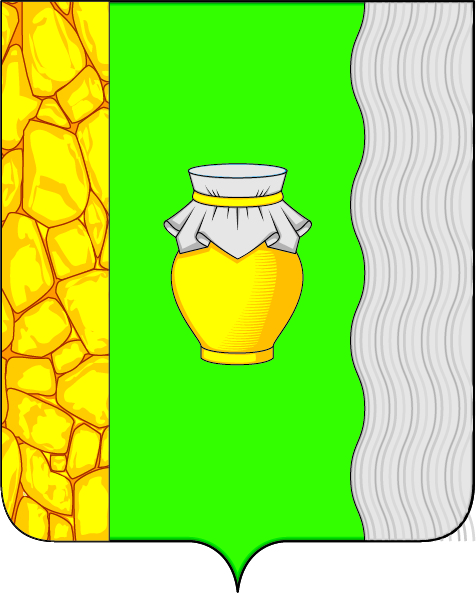 АДМИНИСТРАЦИЯ(исполнительно-распорядительный орган)сельского поселения  «Деревня Хотисино»ПОСТАНОВЛЕНИЕд. Хотисино« 04»  октября  2022г.                                                                                                                                   №  53Об основных направлениях бюджетнойи налоговой политики сельского поселения «Деревня Хотисино» на 2023год и на плановый период 2024 и 2025 годовВ соответствии со статьями 172, 184.2 Бюджетного кодекса Российской Федерации, решением Сельской Думы от 21.07.2020 № 152 «Об утверждении Положения о бюджетном процессе в сельское поселение  «Деревня Хотисино», постановлением администрации муниципального района «Перемышльский район» от 27.07.2020 № 33 «Об утверждении положения о порядке и сроках составления проекта бюджета сельского поселения  «Деревня Хотисино» на очередной финансовый год и плановый период» администрация сельского поселения  «Деревня Хотисино»ПОСТАНОВЛЯЕТ:1. Одобрить основные направления бюджетной и налоговой политики сельского поселения  "Деревня Хотисино" на 2023 год и на  плановый период 2024 и 2025 годов согласно приложению к настоящему постановлению.2. Настоящее постановление вступает в силу с момента подписания и подлежит опубликованию в газете «Наша жизнь».Глава администрацииСП «Деревня Хотисино»                                                                                                                  И.А. ПоштаруПриложениек постановлению администрациисельского поселения«Деревня Хотисино»от « 04 » октября  2022г № 53 Основные направления бюджетной и налоговой политикимуниципального образования сельское поселение «Деревня Хотисино»                                                         на 2023 год и на плановый период 2024 и 2025 годов      Бюджетная и налоговая политика муниципального образования сельское поселение «Деревня Хотисино» определяет основные задачи, учитываемые при составлении проекта бюджета на 2023 год и на плановый период 2024 и 2025 годов, и направлена на решение национальных целей развития, определенных в Указах Президента Российской Федерации от 07.05.2018 № 204 «О национальных целях и стратегических задачах развития Российской Федерации на период до 2024 года (в редакции Указа Президента Российской Федерации от 19.07.2018 № 444, от 21.07.2020 N 474) и от 21.07.2020 № 474 «О национальных целях развития Российской Федерации на период до 2030 года (далее Указы № 204 и № 474),  Послании Президента Российской Федерации Федеральному Собранию Российской Федерации от 21 апреля  2021 года.   Основные направления бюджетной и налоговой политики муниципального образования сельское поселение «Деревня Хотисино»  на 2023 год и на плановый период 2024 и 2025 годов (далее - Основные направления) являются базой для формирования бюджета на 2023 год и на плановый период 2024 и 2025 годов и определяют стратегию действий администрации муниципального образования сельское поселение «Деревня Хотисино» в части доходов, расходов бюджета и межбюджетных отношений. Целью Основных направлений является определение условий, используемых при составлении проекта бюджета на 2023 год и на плановый период 2024 и 2025 годов, и подходов к его формированию и дальнейшее повышение эффективности использования бюджетных средств.I. Основные задачи бюджетной и налоговой политики муниципального образования сельское поселение «Деревня Хотисино» на 2023 год и на плановый период  2024 и 2025 годов1. Обеспечение долгосрочной устойчивости бюджетной системы и сбалансированности бюджета 2. Укрепление доходной базы консолидированного бюджета за счет наращивания стабильных доходных источников и мобилизации в бюджет имеющихся резервов.3. Безусловное исполнение всех социально значимых обязательств государства и стратегическая приоритизация расходов бюджета, направленных на достижение целей и целевых показателей национальных проектов, определенных в соответствии с Указами № 204 и № 474, а также результатов входящих в их состав региональных и муниципальных проектов.4. Проведение ежегодной оценки эффективности налоговых расходов с последующим формированием предложений по сокращению или отмене неэффективных налоговых льгот и преференций, установленных соответствующими нормативными правовыми актами муниципального района, пересмотру условий их предоставления.5. Поддержка инвестиционной активности хозяйствующих субъектов, осуществляющих деятельность на территории муниципального района, и обеспечение стабильных налоговых условий для ведения предпринимательской деятельности.6. Реализация механизма инициативного бюджетирования в целях прямого вовлечение населения в решение приоритетных социальных проблем местного значения, принятие конкретных решений по расходованию средств на данные цели и осуществление общественного контроля за эффективностью и результативностью их использования.7. Обеспечение высокого уровня  открытости и прозрачности бюджетного процесса в муниципальном районе и высокого качества управления муниципальными финансами.II. Основные направления бюджетной и налоговой политики муниципального образования сельское поселение «Деревня Хотисино» на 2023 год и на плановый период 2024 и 2025 годов- Формирование реалистичного прогноза поступления доходов с учетом влияния внешних санкционных ограничений на экономическую ситуацию как в муниципальном районе, в Калужской области, так и в Российской Федерации в целом; - реализация мер по увеличению поступлений налоговых и неналоговых доходов, оптимизации расходов и повышению эффективности использования бюджетных средств;- улучшение администрирования доходов бюджетной системы с целью достижения объема налоговых поступлений в консолидированный бюджет муниципального образования сельское поселение «Деревня Хотисино», соответствующего уровню экономического развития района;- повышение эффективности реализации мер, направленных на расширение налоговой базы по имущественным налогам путем выявления и включения в налогооблагаемую базу недвижимого имущества и земельных участков, которые до настоящего времени не зарегистрированы;- поддержка инвестиционной активности субъектов предпринимательской деятельности, стимулирование модернизации действующих предприятий;- финансовое обеспечение реализации приоритетных для муниципального района задач, достижение показателей результативности, установленных национальными проектами, муниципальными программами муниципального района;- обеспечение сохранения на достигнутом уровне целевых показателей, установленных Указами Президента Российской Федерации в части повышения оплаты труда отдельных категорий работников бюджетной сферы;- формирование бюджетных параметров исходя из необходимости безусловного исполнения действующих расходных обязательств, в том числе с учетом их приоритизации, оптимизации и эффективности исполнения, осуществления взвешенного подхода к принятию новых расходных обязательств и сокращения неэффективных бюджетных расходов;- сокращение невостребованных и необеспеченных контрактами расходов в целях обеспечения сбалансированности бюджета и повышения финансовой дисциплины органов местного самоуправления муниципального района;- совершенствование финансовой поддержки семей с детьми в целях усиления ее адресности и стабилизации демографической ситуации;- повышение доступности образования путем создания новых мест в дошкольных и общеобразовательных организациях;- укрепление и модернизация объектов инфраструктуры детского отдыха и оздоровления детей;- укрепление материально-технической базы учреждений культуры на условиях софинансирования из федерального, областного бюджетов путем реконструкции и капитального ремонта сельских домов культуры, модернизации библиотек, включая создание модельных библиотек;- развитие сельского туризма;- осуществление мероприятий в рамках Указа Президента Российской Федерации от 27.06.2022 N 401 "О проведении в Российской Федерации Года педагога и наставника" с целью признания особого статуса педагогических работников, в том числе осуществляющих наставническую деятельность;- реализация мероприятий по вовлечению в оборот земель сельскохозяйственного назначения, развитию мелиоративного и агропромышленного комплекса;- реализация мероприятий по формированию современной городской среды;- осуществление финансовой поддержки инициативных  проектов в целях активизации участия граждан в местном развитии, выявления и решения приоритетных социальных проблем местного уровня, а также привлечения для их решения всех доступных местных ресурсов;- усиление стимулирующей роли межбюджетных отношений, в том числе в части повышения заинтересованности в содействии развитию экономики территорий и формированию устойчивой собственной доходной базы местных бюджетов;- совершенствование механизмов осуществления внутреннего финансового контроля;- обеспечение открытости, прозрачности и публичности процесса управления муниципальными финансами муниципального района, гарантирующих гражданам право на доступ к открытым муниципальным данным, в том числе в рамках размещения финансовой и иной информации о бюджете и бюджетном процессе на едином портале бюджетной системы Российской Федерации, а также на официальном сайте муниципального района «Перемышльский район».III. Реализация основных направлений бюджетной и налоговойполитики муниципального образования сельское поселение «Деревня Хотисино»на 2023 год и на плановый период 2024 и 2025 годов при формировании проекта бюджета сельского поселения  на 2023 год и на плановый период 2024 и 2025 годов1. Формирование проекта бюджета муниципального района на 2023 год и на плановый период 2024 и 2025 годов осуществляется исходя из необходимости реализации основных задач - обеспечение долгосрочной устойчивости бюджетной системы муниципального района и сбалансированности бюджета муниципального района и бюджетов сельских поселений, обеспечение роста налоговых и неналоговых доходов консолидированного бюджета муниципального района, с учетом ориентирования на достижение национальных целей развития, а также в условиях влияния внешних санкционных ограничений на экономическую ситуацию как в муниципальном районе, в Калужской области, так и в Российской Федерации в целом.2. Прогноз доходов и расходов бюджета муниципального района на 2023 год и на плановый период 2024 и 2025 годов формируется на основе показателей прогноза социально-экономического развития муниципального образования сельское поселение «Деревня Хотисино» на 2023 год и на плановый период 2024 и 2025 годов, а также в соответствии с федеральным и областным бюджетным и налоговым законодательством и проектами федеральных и областных законов по внесению изменений в бюджетное и налоговое законодательство.3. Формирование расходной части бюджета муниципального района осуществляется исходя из необходимости решения задач, достижения целей и целевых показателей национальных проектов, определенных в соответствии с Указами № 204 и № 474, а также результатов входящих в их состав региональных проектов и муниципальных программ.Расходная  часть бюджета сельского поселения  на 2023 год и на плановый период 2024 и 2025 годов формируется в рамках муниципальных программ, перечень которых утвержден постановлением администрации сельского поселения  от 28.10.2019г. № 49 (с последующими изменениями) «Об утверждении перечня муниципальных программ сельского поселения «Деревня Хотисино» и мероприятий, которые не вошли в муниципальные программы.При этом в основе формирования проекта бюджета должно быть распределение бюджетных ресурсов в прямой зависимости от достижения конкретных результатов, а также сопоставления целей и задач региональных и муниципальных проектов с показателями муниципальных программ сельского поселения «Деревня Хотисино»4. Расходы, финансирование которых осуществляется за счет целевых межбюджетных трансфертов, предоставляемых из областного бюджета, прогнозируются в объемах, предусмотренных проектом закона Калужской области «Об областном бюджете на 2023 год и на плановый период 2024 и 2025 годов».5. Расчет бюджетных ассигнований на софинансирование мероприятий, финансируемых из областного бюджета, осуществляется из предельного уровня софинансирования расходного обязательства из областного бюджета для муниципального района.6. Условно утверждаемые расходы на 2024 и 2025 годы планируются в соответствии с нормами Бюджетного кодекса Российской Федерации.7. Формирование расходов на оплату труда работников муниципальных учреждений муниципального района осуществляется исходя из необходимости обеспечения на достигнутом уровне целевых показателей, установленных Указами Президента Российской Федерации, в части повышения оплаты труда отдельных категорий работников бюджетной сферы ежегодно с 1 января 2023 -2025 годов, а также с учетом положений Федерального закона «О минимальном размере оплаты труда».При этом не менее 30 процентов расходов на реализацию данных мероприятий должно быть обеспечено за счет:- внутренних ресурсов, полученных в результате оптимизации структуры и повышения эффективности бюджетных расходов по соответствующим органам исполнительной власти муниципального района;- средств от предпринимательской и иной приносящей доход деятельности.Бюджетные ассигнования на оплату труда отдельных категорий работников муниципальных учреждений сельского поселения, на которых не распространяется действие Указов Президента Российской Федерации, муниципальных служащих, замещающих муниципальные должности муниципальной службы в органах местного самоуправления сельского поселения  «Деревня Хотисино», иных работников, не относящихся к должностям муниципальной службы, и работников, осуществляющих профессиональную деятельность по должностям служащих и по профессиям рабочих, рассчитываются с учетом ежегодной индексации с 1 октября на прогнозируемый уровень инфляции, определенный на федеральном уровне, в 2023 году – 6,1 %, в 2024 году – 4,0 %, в 2025 году – 4,0 %.8. Субсидии муниципальным учреждениям на иные цели формируются в размере, необходимом для уплаты налогов и других обязательных платежей и расходов, а также в случаях необходимости софинансирования государственных и муниципальных программ.9. Бюджетные ассигнования на 2023 год и на плановый период 2024 и 2025 годов рассчитываются с учетом уменьшения бюджетных ассигнований по расходным обязательствам ограниченного срока действия, а также по расходам, которые утратили свою актуальность и значимость или признаны неэффективными.Допускается недоведение бюджетных ассигнований в целях обеспечения сбалансированности бюджета муниципального района, за исключением нормативно обусловленных расходов, в том числе на сумму переходящих на начало года остатков, имеющих тенденцию образования в динамике.10. Бюджетные ассигнования на исполнение публичных нормативных обязательств учитываются в полном объеме в соответствии с нормативными правовыми актами, устанавливающими эти обязательства, и численностью соответствующей категории граждан.11. Расходы на дорожное хозяйство планируются в соответствии с Порядком формирования и использования бюджетных ассигнований муниципального дорожного фонда муниципального района «Перемышльский район», утвержденного решением Районного Собрания муниципального района от 22 ноября 2013 № 205.12. Бюджетные ассигнования на осуществление бюджетных инвестиций в объекты капитального строительства планируются с учетом:необходимости финансового обеспечения в полном объеме пусковых строек и объектов в целях ускорения ввода объектов и недопущения удорожания строительства;необходимости направления бюджетных ассигнований из бюджета муниципального района на финансирование объектов капитального строительства, софинансируемых за счет средств областного и федерального бюджетов.13. Бюджетные ассигнования на оплату коммунальных услуг на 2023 год и на плановый период 2024 и 2025 годов рассчитывается исходя из планируемой индексации регулируемых цен (тарифов) на продукцию (услуги) отраслей инфраструктурного сектора.14. Планирование бюджетных ассигнований на предоставление межбюджетных трансфертов из бюджета муниципального района бюджетам сельских поселений муниципального района осуществляется с учетом необходимости решения приоритетных задач социально-экономического развития муниципального района и повышения самостоятельности органов местного самоуправления.В соответствии со статьей 142.1 Бюджетного кодекса Российской Федерации планируется заключение соглашений о мерах по социально-экономическому развитию и оздоровлению муниципальных финансов сельского поселения с муниципальным районом «Перемышльский район», являющийся получателям дотаций на выравнивание бюджетной обеспеченности и осуществление мониторинга соблюдения условий данных соглашений.15. С учетом соблюдения принципа сбалансированности бюджета, установленного Бюджетным кодексом Российской Федерации, могут быть изменены предварительные индексы и пересмотрены объемы средств на реализацию расходных обязательств.Кроме того, условия, используемые при составлении проекта бюджета сельского поселения  на 2023 год и на плановый период 2024 и 2025 годов, могут быть скорректированы в соответствии с принятым на федеральном уровне механизмом реализации национальных проектов в случае передачи расходных полномочий в рамках проводимой на федеральном уровне работы по совершенствованию разграничений полномочий между Российской Федерацией, субъектами Российской Федерации и органами местного самоуправления до прогнозируемого уровня инфляции за текущий год с учетом имеющихся бюджетных ресурсов, а также в случае изменения условий формирования бюджета на федеральном уровне.